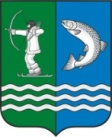 Российская ФедерацияРеспублика КарелияСОВЕТБЕЛОМОРСКОГО МУНИЦИПАЛЬНОГО ОКРУГАРЕШЕНИЕ XVI  сессии I созываот  22 мая  2024 г. № 135г. БеломорскО внесении изменений в решение VIII сессии I  созыва Совета Беломорского муниципального округа от 29 декабря 2023 года №52 «О ликвидации Контрольно-счетного комитета Беломорского муниципального района Республики Карелия»В соответствии со статьей 62 Гражданского кодекса Российской Федерации,СОВЕТ РЕШИЛ:Внести в пункт 6 решения VIII сессии I  созыва Совета Беломорского муниципального округа от 29 декабря 2023 года №52 «О ликвидации Контрольно-счетного комитета Беломорского муниципального района Республики Карелия» изменение, заменив слова «до 31 мая 2024 года» словами «до 31 августа 2024 года».Опубликовать настоящее решение в газете «Беломорская трибуна» и разместить на официальном сайте Беломорского муниципального округа Республики Карелия в информационно-телекоммуникационной сети Интернет.Председатель СоветаБеломорского муниципального округа		                                А.А.Попов